Грађевинска делатност                                                                                                                         у III кварталу 2017. године – Претходни резултати –Према подацима који су прикупљени у III кварталу 2017. године, укупна вредност изведених радова извођача из Републике Србије, за радове који су извођени на територији Републике Србије и иностранства, порасла је за 12,9% у односу на III квартал 2016. године, посматрано у текућим ценама, док у сталним ценама тај раст износи 10,0%. Од укупне вредности радова изведених у III кварталу 2017, вредност радова на територији Републике Србије износи 91,4%, а у иностранству 8,6%. Вредност изведених радова коју су извођачи из Републике Србије реализовали на територији Републике Србије у III кварталу 2017. године, повећана је за 9,0% у текућим ценама, док је у сталним ценама вредност повећана за 6,3% у односу на III квартал 2016. године.Посматрано према регионима у Републици Србији, вредност изведених радова, у сталним ценама, највише је повећана у Београдском региону, 23,2%, затим у Региону Јужне и Источне Србије, 2,9%, па у Региону Војводине, 1,8%, док је у Региону Шумадије и Западне Србије вредност изведених радова опала, 7,5%.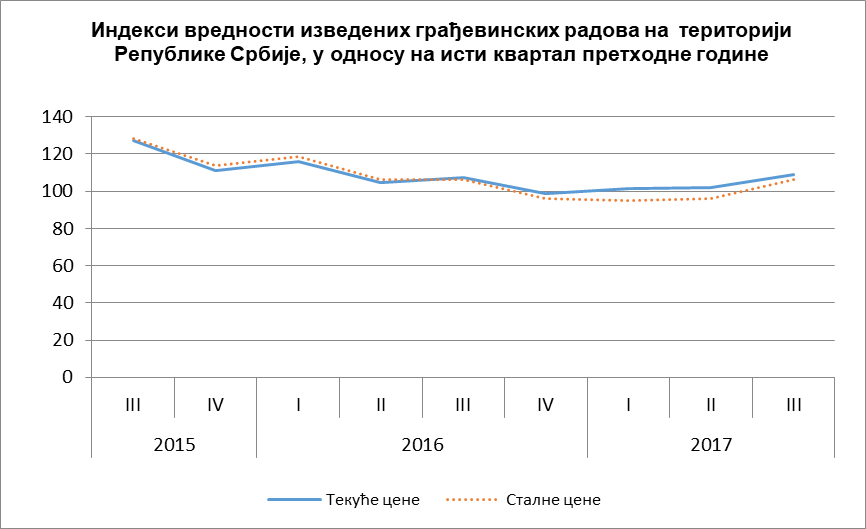 1. Индекси вредности изведених и уговорених грађевинских радоваизвођача из Републике СрбијеМетодолошка објашњењаИсказани подаци прикупљају се у оквиру истраживања о тромесечној грађевинској активности. Извештај попуњавају привредна друштва и предузетници који обављају грађевинске радове. Истраживањем нису обухваћена сва привредна друштва и предузетници, већ само они који имају значајну грађевинску активност. Индекси вредности у сталним ценама добијени су дељењем индекса у текућим ценама са одговарајућим индексима цена произвођача елемената и материјала за уграђивање у грађевинарству.Детаљнија методолошка објашњења овог истраживања налазе се на сајту Републичког завода за статистику: http://webrzs.stat.gov.rs.Републички завод за статистику од 1999. године не располаже појединим подацима за АП Косово и Метохија, тако да они нису садржани у обухвату података за Републику Србију (укупно).Контакт: milka.djuka@stat.gov.rs,  телефон: 011 2412-922,  локал 260Издаје и штампа: Републички завод за статистику, 11 050 Београд, Милана Ракића 5 
Tелефон: 011 2412-922 (централа) • Tелефакс: 011 2411-260 • www.stat.gov.rs
Одговара: др Миладин Ковачевић, директор 
Tираж: 20 ● Периодика излажења: тромесечна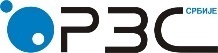 Република СрбијаРепублички завод за статистикуISSN 0353-9555САОПШТЕЊЕСАОПШТЕЊЕГР11Број 304 - год. LXVII, 10.11.2017.Број 304 - год. LXVII, 10.11.2017.Статистика грађевинарстваСтатистика грађевинарстваСРБ304 ГР11 101117 IIII  2017 IIII  2016 IIII  2017 IIII  2016 III  2017 III  2016 III  2017 III  2016  III  2017             II  2017  III  2017             II  2017 III 2017Ø  2016 III 2017Ø  2016текуће ценесталне ценетекуће ценесталне ценетекуће ценесталне ценетекуће ценесталне ценеВредност изведених радова, укупно105,9100,7112,9110,0130,4131,4130,8125,5Зграде115,4109,7117,2114,3124,1125,1134,6129,1Остале грађевине101,296,2110,7107,9133,9135,0128,9123,7Вредност радова изведених на територији Републике Србије104,999,7109,0106,3130,6131,6129,7124,5Вредност радова изведених у иностранству118,2112,4180,5175,9128,2129,3143,5137,7Вредност уговорених радова 103,598,4137,8134,3127,4128,4137,7132,2